Dzień dobry!Dzisiaj temat związany z członkami rodziny „My family”  5.05.2020Zapraszam do zapoznania się z piosenką:https://www.youtube.com/watch?v=d_WQEw13TCoSłownictwo:https://www.youtube.com/watch?v=FHaObkHEkHQFlashcardsDla chętnych do wykonania członkowie rodziny 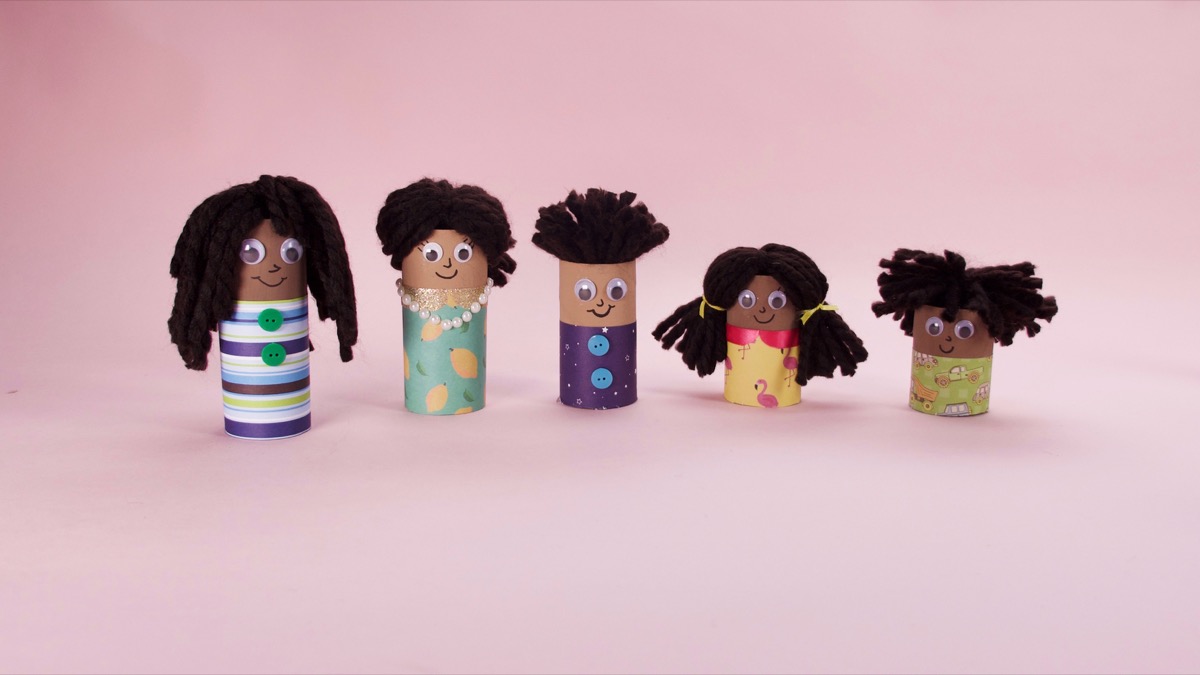 WHAT YOU’LL NEED:cardboard tubesscissorsyarn for hair craft paintpaint brushconstruction paper or patterned papergoogly eyesglue stickblack markersmall buttons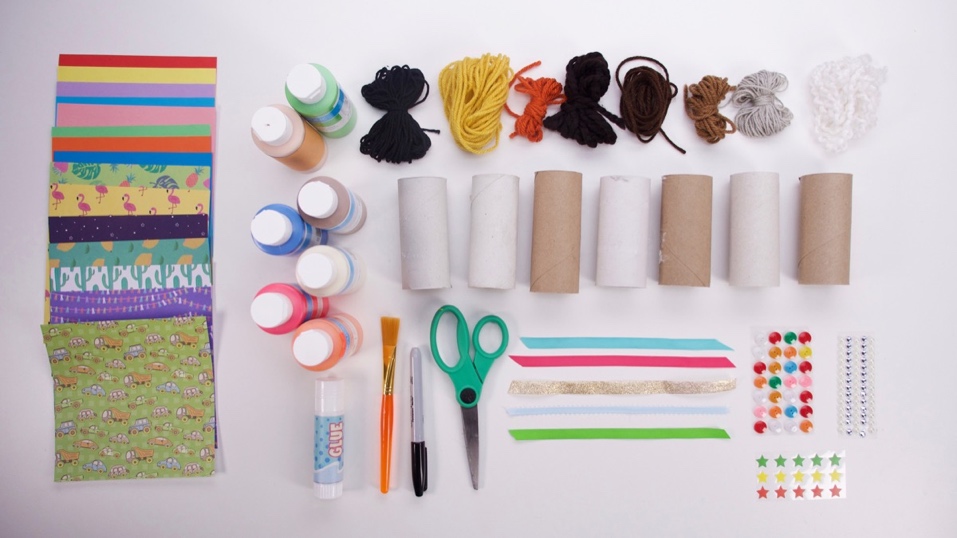 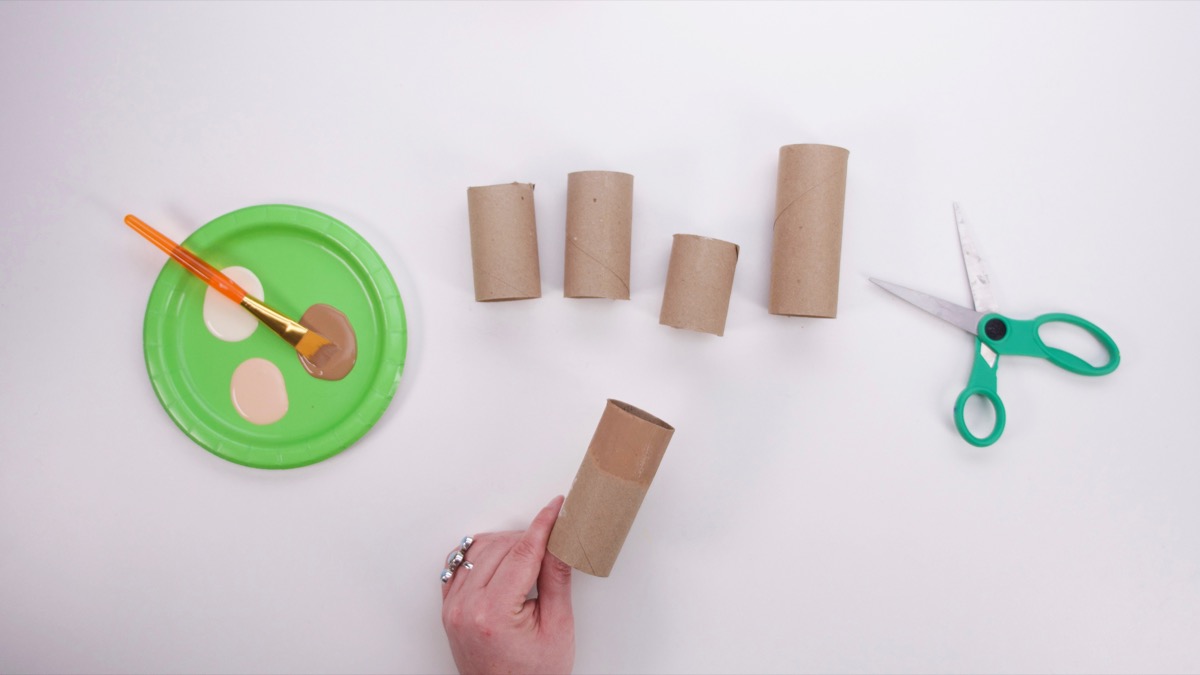 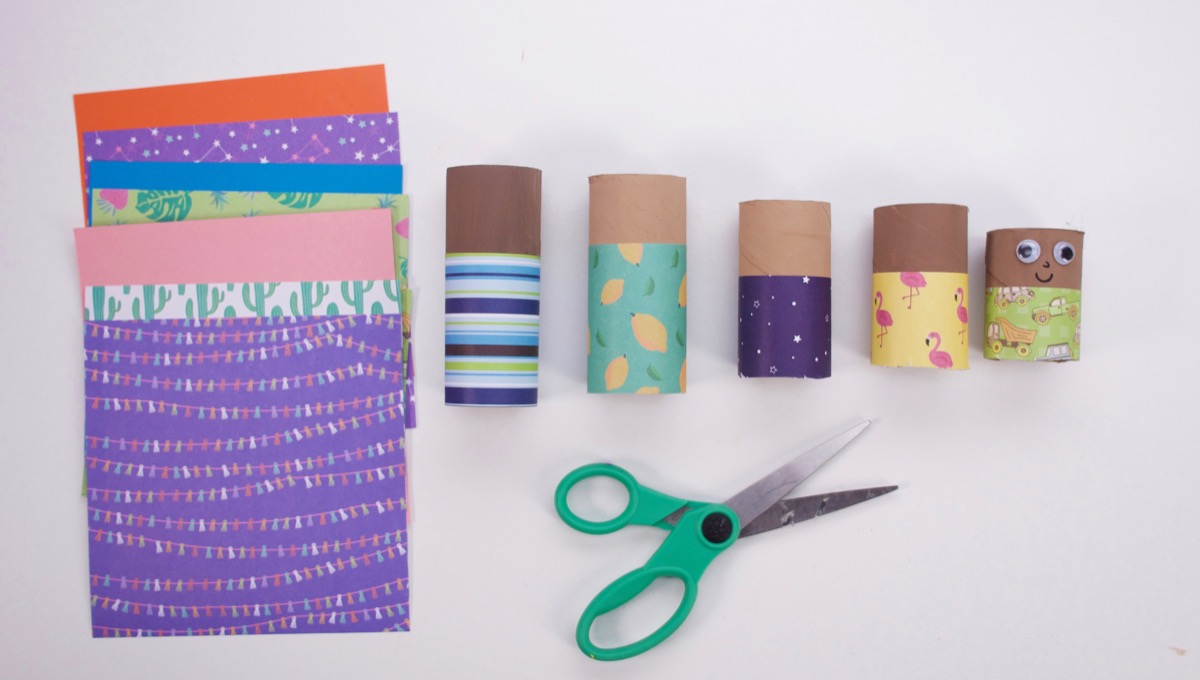 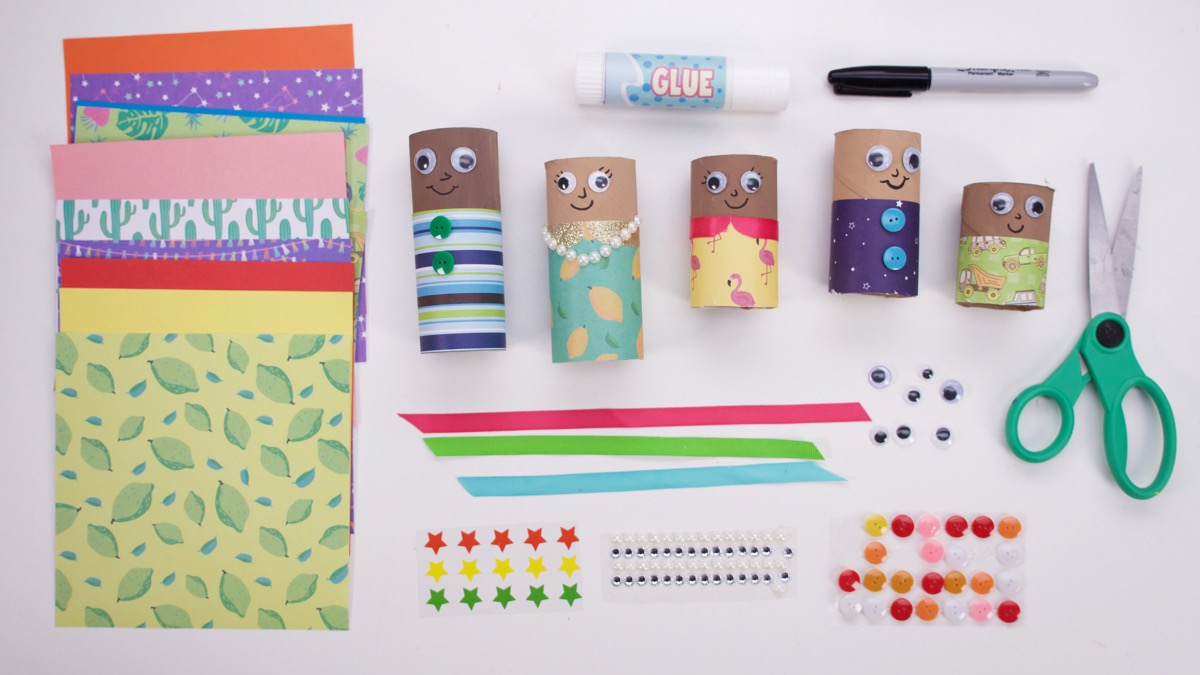 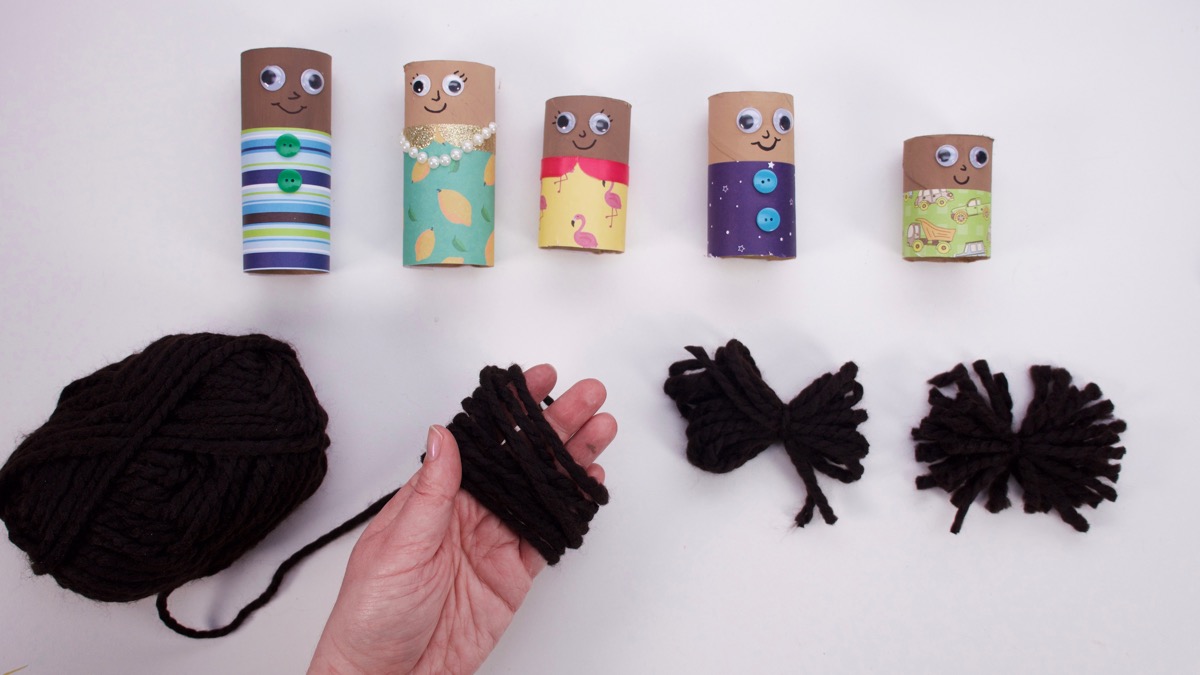 Członkowie rodziny gotowi 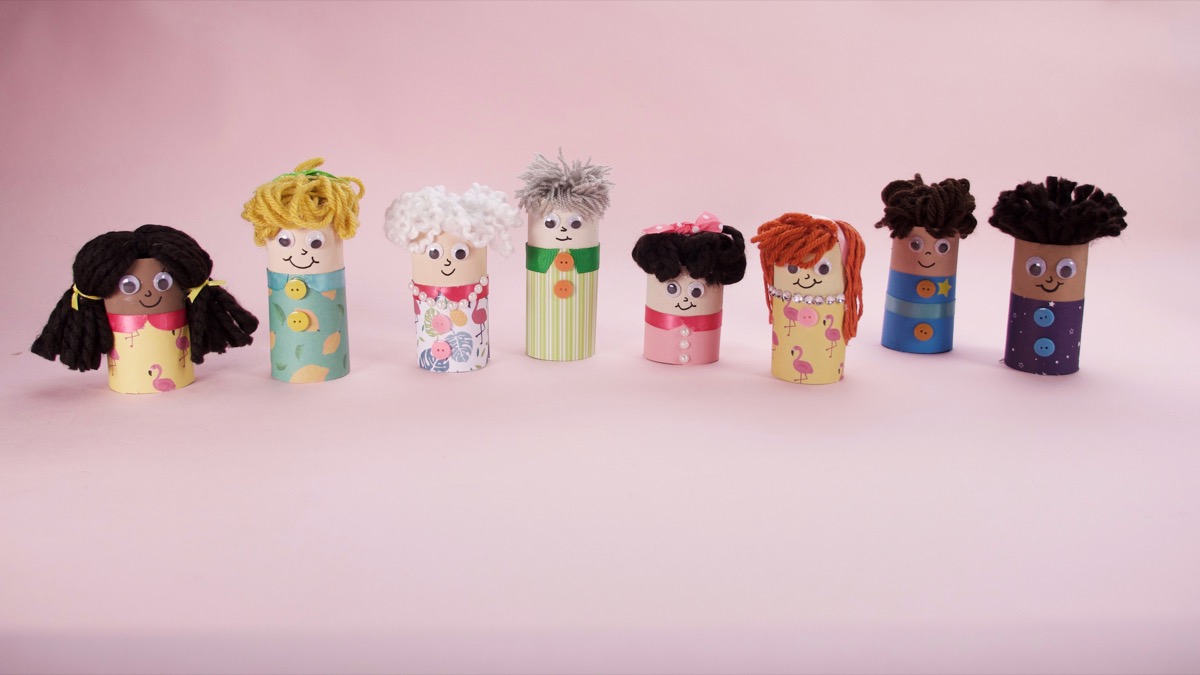 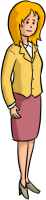 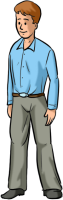 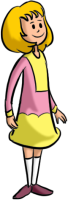 motherfathersister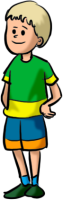 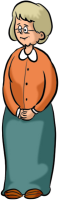 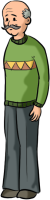 brothergrandmothergrandfather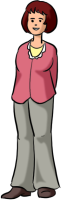 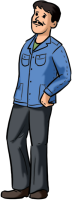 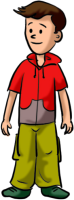 auntunclecousin